Есть прямоугольный треугольник ABC, найти точку D на стороне BC, так чтобы расстояние EF было минимальным.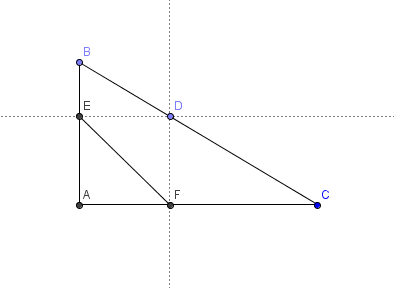 